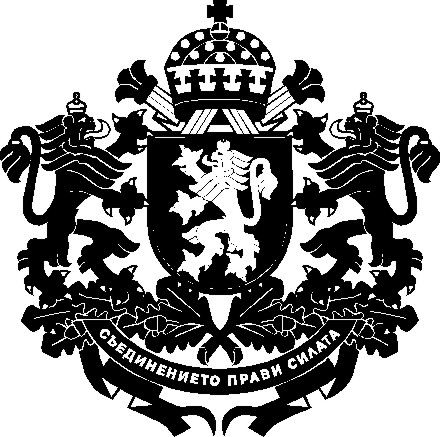 РЕПУБЛИКА БЪЛГАРИЯМинистър на земеделието и хранитеДОМИНИСТЕРСКИЯ СЪВЕТНА РЕПУБЛИКА БЪЛГАРИЯДОКЛАДот Кирил Вътев – министър на земеделието и хранитеОтносно: Проект на Постановление на Министерския съвет за изменение на Тарифата за определяне на цените, които се заплащат за изпълнението на мерките по програмата за профилактика, надзор, контрол и ликвидиране на болести по животните и зоонози, приета с Постановление № 78 на Министерския съвет от 2016 г. (обн., ДВ, бр. 30 от 2016 г.; изм., бр. 102 от 2021 г.)УВАЖАЕМИ ГОСПОДИН МИНИСТЪР-ПРЕДСЕДАТЕЛ,УВАЖАЕМИ ГОСПОЖИ И ГОСПОДА МИНИСТРИ,На основание чл. 31, ал. 2 от Устройствения правилник на Министерския съвет и на неговата администрация, внасям за разглеждане от Министерския съвет проект на Постановление на Министерския съвет за изменение на Тарифата за определяне на цените, които се заплащат за изпълнението на мерките по програмата за профилактика, надзор, контрол и ликвидиране на болести по животните и зоонози, приета с Постановление № 78 на Министерския съвет от 2016 г. (обн., ДВ, бр. 30 от 2016 г.; изм., бр. 102 от 2021 г.).Причини, които налагат приемането на актаВ съответствие с чл. 118 от Закона за ветеринарномедицинската дейност (ЗВД) Българската агенция по безопасност на храните (БАБХ) изготвя тригодишна национална програма за профилактика, надзор, контрол и ликвидиране на болестите по животните и зоонозите (НППНКЛБЖЗБ). Програмата се одобрява от Министерския съвет и съдържа списък с болести, видове и брой животни, конкретни мерки и схемите за прилагането им, както и необходимите средства за изпълнението им.Съгласно чл. 46в от ЗВД цените, по които се заплаща изпълнението на мерките по НППНКЛБЖЗБ, се определят с тарифа, одобрена от Министерския съвет, по предложение на министъра на земеделието и храните. Тарифата се обнародва в „Държавен вестник“ и се публикува на интернет страницата на Министерството на земеделието и храните (МЗХ). Определените цени могат да бъдат променяни само съгласно индекса на инфлация, определен от Националния статистически институт (НСИ).През 2021 г. Тарифата е изменена с Постановление № 417 на Министерския съвет от 2021 г. (обн., бр. 102 от 2021 г.) на база предоставена от Националния статистически институт информация за индекса на потребителски цени за м. август 2021 г., спрямо м. април 2016 г. в размер на 114.3%, или инфлация в размер на 14.3%.С писма с рег. № 02-2/25.01.2023 г. чрез администрацията на Президента на Република България, рег. № 62-269/12.06.2023 г., рег. № 62-336/17.07.2023 г. и 
рег. № 62-336/05.10.2023 г. Българският ветеринарен съюз (БВС) отново отправя искане към МЗХ за предприемане на действия за актуализация на действащата тарифа с цел компенсиране на разходите, извършени от регистрираните ветеринарни лекари за изпълнение на мероприятията, заложени в НППНКЛБЖЗБ. Предвидено е цените да бъдат увеличени с 19,3%, на база индекса на инфлация за периода от м. януари 2022 г. до м. септември 2023 г.ЦелиГарантиране здравния статус на отглежданите селскостопански животни и продуктите добити от тях и спазване на изискванията на европейското законодателство в областта на здравеопазване на животните за изпълнение на програми за надзор и ранно откриване на определени заболявания. Осигуряването на здравния статус на отглежданите селскостопански животни допринася за свободната търговия с живи животни и продукти добити от тях в рамките на Европейския съюз.Тарифата определя стойността на услугите, които предоставят ветеринарните лекари, включващи извършването на отделните мероприятия по видове, съгласно НППНКЛБЖЗБ – извършване на ваксинации, вземане на проби от животни, алергични изследвания на животни, вземане на проби от мозъчен ствол за трансмисивни спонгиформни енцефалопатии, прегледи на пчелни семейства, клинични обследвания на животновъдни обекти, и въвеждане на данните във Интегрираната информационна система с данни за идентифицираните животни и за животновъдните обекти, които се извършват от ветеринарни лекари.Финансови и други средства, необходими за прилагането на новата уредбаИзменението на цените определени в Тарифата няма да окаже въздействие върху малките и средни предприятия, поради факта, че стойността на услугите се заплаща по схема за държавна помощ „Помощ за компенсиране разходите на земеделски стопани, свързани с изпълнение на мерките по Държавната профилактична програма и Програмите за надзор и ликвидиране на болести по животните“ нотифицирана пред Европейската комисия под номер SA.107811, съгласно изискванията на Регламент (ЕС) 2022/2472 на Комисията от 14 декември 2022 година относно деклариране на някои категории помощи в секторите на селското и горското стопанство и в селските райони за съвместими с вътрешния пазар в приложение на членове 107 и 108 от Договора за функционирането на Европейския съюз (OВ L 327, 21.12.2022 г.). Средствата за прилагане на помощта се одобряват ежегодно от Управителният съвет на Държавен фонд „Земеделие“, и се изплащат на траншове, съобразно представени от БАБХ заявки за извършени от ветеринарните лекари мероприятия по програмата.Предложеният проект на акт не води до въздействие върху държавния бюджет, поради което е приложена финансова обосновка съгласно чл. 35, ал. 1, т. 4, буква „б“ от Устройствения правилник на Министерския съвет и на неговата администрация.Не са необходими допълнителни разходи/трансфери и други плащания по бюджета на Министерството на земеделието и храните.Проектът на акт не води до изменения в целевите стойности на показателите за изпълнение, в това число ключовите индикатори.Очаквани резултати от прилагането на актаС предложеният проект ще се постигне гарантиране здравния статус на отглежданите селскостопански животни и продуктите добити от тях и спазване на изискванията на европейското законодателство в областта на здравеопазване на животните за изпълнение на програми за надзор и ранно откриване на определени заболявания. Осигуряването на здравния статус на отглежданите селскостопански животни допринася за свободната търговия с живи животни и продукти добити от тях в рамките на Европейския съюз.Анализ за съответствие с правото на Европейския съюзС проекта на постановление не се транспонират актове на Европейския съюз, поради което не е необходимо да бъде изготвена таблица за съответствието с правото на Европейския съюз.Информация за проведените обществени консултацииСъгласно чл. 26, ал. 3 и 4 от Закона за нормативните актове проектът на постановление, проектът на доклад, частичната предварителната оценка на въздействието и становището на дирекция „Модернизация на администрацията“ в Министерския съвет са публикувани на интернет страницата на Министерството на земеделието и храните и на Портала за обществени консултации със срок за предложения и становища 30 дни.В съответствие с чл. 26, ал. 5 от Закона за нормативните актове справката за отразяване на постъпилите предложения и становища от проведената обществена консултация, заедно с обосновка за неприетите предложения, е публикувана на интернет страницата на Министерството на земеделието и храните и на Портала за обществени консултации.Проектът на Постановление на Министерския съвет за изменение на Тарифата за определяне на цените, които се заплащат за изпълнението на мерките по програмата за профилактика, надзор, контрол и ликвидиране на болести по животните и зоонози, приета с Постановление № 78 на Министерския съвет от 2016 г. е съгласуван в съответствие с разпоредбите на чл. 32 от Устройствения правилник на Министерския съвет и на неговата администрация. Направените целесъобразни бележки и предложения са отразени.УВАЖАЕМИ ГОСПОДИН МИНИСТЪР-ПРЕДСЕДАТЕЛ,УВАЖАЕМИ ГОСПОЖИ И ГОСПОДА МИНИСТРИ,Във връзка с гореизложеното и на основание чл. 46в, ал. 2 от Закона за ветеринарномедицинската дейност и чл. 8, ал. 2 от Устройствения правилник на Министерският съвет и на неговата администрация предлагам Министерският съвет да приеме приложения проект на постановление.КИРИЛ ВЪТЕВМинистърПриложение: Проект на Постановление на Министерския съвет за изменение на Тарифата за определяне на цените, които се заплащат за изпълнението на мерките по програмата за профилактика, надзор, контрол и ликвидиране на болести по животните и зоонози, приета с Постановление № 78 на Министерския съвет от 2016 г. (обн., ДВ, бр. 30 от 2016 г.; изм., бр. 102 от 2021 г.);Частична предварителна оценка на въздействието;Становище на дирекция „Модернизация на администрацията” в Министерския съвет;Финансова обосновка;Справка за отразяване на становищата, постъпили по реда на чл. 32 – 34 от УПМСНА;Постъпили становища по реда на чл. 32 – 34 от УПМСНА;Справка за отразяване на постъпилите предложения и становища от проведената обществена консултация; Постъпили предложения и становища от проведената обществена консултация;Проект на съобщение за средствата за масово осведомяване.